Support Statements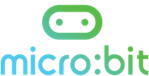 The product is called The product works byThe sense it focuses on isThe words I would use to describe it areIt helps learners byIt is good becauseIt could be better by